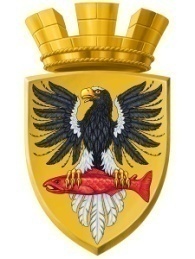                           Р О С С И Й С К А Я   Ф Е Д Е Р А Ц И ЯКАМЧАТСКИЙ КРАЙ    П О С Т А Н О В Л Е Н И ЕАДМИНИСТРАЦИИ ЕЛИЗОВСКОГО ГОРОДСКОГО ПОСЕЛЕНИЯот    29.  10.  2018		 		        №    1783  -п       г. ЕлизовоРуководствуясь  ст.45 Земельного кодекса Российской Федерации, Федеральным законом от 06.10.2003 № 131-ФЗ «Об общих принципах организации местного самоуправления в Российской Федерации»,  п.2 ст.3.3 Федерального закона  от 25.10.2001 № 137-ФЗ «О введении в действие Земельного кодекса Российской Федерации», на основании положений ст. 61 Гражданского кодекса Российской Федерации,  п.1 ч.2 ст.14 Федерального закона от 13.07.2015 № 218-ФЗ «О государственной регистрации недвижимости», согласно  Уставу Елизовского городского поселения, учитывая предоставленные сведения филиалом Центрального архива Восточного военного округа,  ФГКУ «Дальневосточное территориальное управление имущественных отношений» и ФКУ «Управление финансового обеспечения Министерства обороны Российской	 Федерации по Камчатскому краю и Чукотскому автономному округу» Министерства обороны Российской Федерации, в связи с отсутствием  войсковой части № 93571,  принимая во внимание   неиспользование земельного участка по назначению, что приводит к существенному ухудшению экологической обстановки, а также в целях устранения угрозы причинения вреда жизни и здоровью жителям Елизовского городского поселения, ПОСТАНОВЛЯЮ:Прекратить право постоянного (бессрочного) пользования  земельным участком  с   кадастровым   номером  41:05:0101006:78 (единое землепользование),  площадью 200 700 кв.м, в том числе обособленных (условных) участков, входящих в единое землепользование, с кадастровыми номерами: -   41:05:0101006:207, декларированная площадь 15 000 кв.м;-   41:05:0101006:206, декларированная площадь 129 850 кв.м;-   41:05:0101005:205, декларированная площадь 55 850 кв.м, предоставленного в/ч № 93571 для строительства  домостроительного комбината. Адрес: местоположение установлено относительно ориентира, расположенного в границах участка. Ориентир жилой дом. Почтовый адрес ориентира: Камчатский край, р-н Елизовский, г. Елизово, ул. Красноярская, д.4.  2.        Признать утратившими силу:2.1.   Постановление Главы администрации Елизовского района от 01.06.1993 № 714 «О предоставлении (перерегистрации) прав на земельный участок, занимаемый в/ч 93571 в районе 28 км а/трассы Елизово – Петропавловск-Камчатский». Подпункт б) пункта 2 постановления Главы администрации Елизовского района от 22.06.1993 № 839 «Об изъятии земельного участка ГСК «Товарищ» из земель в/ч 93571 в районе 28 км а/трассы Елизово – Петропавловск-Камчатский».Государственный акт на право бессрочного (постоянного) пользования землей КЧО-10-37, регистрационная запись № 37 от 07.06.1993.   Постановление администрации Елизовского городского поселения от 23.10.2018 № 1739-п «О прекращении права постоянного (бессрочного) пользования земельными участками с кадастровыми номерами: 41:05:0101006:207; 41:05:0101006:206 и 41:05:0101006:205, предоставленных в/ч 93571 под ДСК в районе 28 км а/трассы Елизово – Петропавловск-Камчатский»..    Направить данное постановление в филиал ФГБУ «ФКП Росреестра» по Камчатскому краю для исключения из  государственного кадастра недвижимости сведений постоянного (бессрочного)   права пользования  земельным участком с кадастровым номером 41:05:0101006:78. .     Управлению делами администрации Елизовского городского поселения разместить настоящее постановление  в информационно - телекоммуникационной сети «Интернет» на официальном сайте администрации Елизовского городского поселения..          Контроль за исполнением  настоящего постановления возложить на руководителя Управления архитектуры и градостроительства администрации Елизовского городского поселения.И.о. Главы администрацииЕлизовского городского поселения                                              В.А. МаслоО прекращении права постоянного (бессрочного) пользования земельным участком     с   кадастровым     номером41:05:0101006:78 (единое землепользование),  предоставленного в/ч № 93571 для строительства домостроительного комбината  